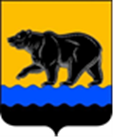 СЧЁТНАЯ ПАЛАТА ГОРОДА НЕФТЕЮГАНСКА16 мкрн., д. 23, помещение № 97, г. Нефтеюганск, Ханты-Мансийский автономный округ - Югра(Тюменская область), 628310, телефон: 20-30-54, факс: 20-30-63 е-mail: sp-ugansk@mail.ru________________________________________________________________________________________Исх. от 16.09.2022 № СП-639-2ЗАКЛЮЧЕНИЕна проект постановления администрации города Нефтеюганска «Об утверждении нормативов финансовых затрат на оказание услуг по содержанию внутриквартальных проездов, тротуаров, газонов, детских и спортивных площадок, автостоянок и парковок, расположенных на территории земель общего пользования города Нефтеюганска и Правил расчёта размера ассигнований бюджета города Нефтеюганска на оказание услуг по содержанию внутриквартальных проездов, тротуаров, газонов, детских и спортивных площадок, автостоянок и парковок, расположенных на территории земель общего пользования города Нефтеюганска»Счётная палата в соответствии с пунктом 7 части 2 статьи 9 Федерального закона от 07.02.2011 № 6-ФЗ «Об общих принципах организации и деятельности контрольно-счётных органов субъектов Российской Федерации и муниципальных образований» проводит экспертизу проектов муниципальных правовых актов в части, касающейся расходных обязательств муниципального образования.В целях проведения экспертизы представлен проект постановления администрации города Нефтеюганска «Об утверждении нормативов финансовых затрат на оказание услуг по содержанию внутриквартальных проездов, тротуаров, газонов, детских и спортивных площадок, автостоянок и парковок, расположенных на территории земель общего пользования города Нефтеюганска и Правил расчёта размера ассигнований бюджета города Нефтеюганска на оказание услуг по содержанию внутриквартальных проездов, тротуаров, газонов, детских и спортивных площадок, автостоянок и парковок, расположенных на территории земель общего пользования города Нефтеюганска» (далее – Проект).Проектом планируется утвердить нормативы финансовых затрат:1. На оказание услуг по содержанию: - внутриквартальных проездов (в том числе проездов без усовершенствованного покрытия), автостоянок и парковок, тротуаров, подходов к зданиям и сооружениям, ступеней и площадок на 1 м2 в ценах 2022 года в размере 139,39 рублей (в том числе текущий ремонт проездов, тротуаров и элементов благоустройства, расположенных на них);-    детских и спортивных площадок на 1 м2 в ценах 2022 года в размере 240,46 рублей (в том числе текущий ремонт элементов благоустройства, расположенных на них);-       зелёных зон, газонов на 1 м2 в ценах 2022 года в размере 27,88 рублей.2. На прочие мероприятия, связанные с предоставлением услуг по содержанию объектов благоустройства, расположенных на территории земель общего пользования на 1 м2 в ценах 2022 года в размере 12,68 рублей (обращение с ТКО, откачка дождевых и талых вод).С Проектом представлен расчёт норматива финансовых затрат на оказание услуг по содержанию внутриквартальных проездов, тротуаров, газонов, детских и спортивных площадок, автостоянок и парковок, расположенных на территории земель общего пользования города Нефтеюганска (далее по тексту – Норматив финансовых затрат) по результатам рассмотрения которого сообщаем следующее.Согласно расчёту, Норматив финансовых затрат составляет 236 039 817 рублей 20 копеек.В качестве финансово-экономических обоснований представлены калькуляции, расчёты, которые проверены на соответствие: - Правилам   благоустройства   муниципального   образования   город Нефтеюганск, утверждённым решением Думы города Нефтеюганска от 23.12.2013 № 727-V;- Нормам обслуживания для рабочих, занятых на работах по санитарному содержанию домовладений, утверждённых Постановлением Министерства труда Российской Федерации от 24.06.1996 № 38;- Правилам и нормам технической эксплуатации жилищного фонда, утверждённым Постановлением Госстроя России от 27.09.2003 № 170;- Рекомендациям по нормированию труда работников, занятых содержанием и ремонтом жилищного фонда, утверждённых Приказом Госстроя России от 09.12.1999 № 139;- Методическому пособию по содержанию и ремонту жилищного фонда МДК 2-04.2004, утверждённому Госстроем Российской Федерации;- Рекомендациям по нормированию труда работников предприятий внешнего благоустройства. Часть 1. Рекомендациям по нормированию труда работников предприятий по эксплуатации дорожного, зеленого хозяйства и санитарной очистки городов, утверждённым Приказом Минстроя Российской Федерации от 06.12.1994 № 13.К расчёту Норматива финансовых затрат департаментом жилищно-коммунального хозяйства администрации города Нефтеюганска (далее по тексту – департамент, ДЖКХ) предоставлена таблица «Типы и виды покрытий территории земель общего пользования города Нефтеюганска с разбивкой по микрорайонам». В расчёт Норматива финансовых затрат включены работы:- по зимнему содержанию внутриквартальных проездов, тротуаров, газонов, детских и спортивных площадок, автостоянок и парковок;- по летнему содержанию внутриквартальных проездов, тротуаров, газонов, детских и спортивных площадок, автостоянок и парковок;- круглогодичные (откачка дождевых и талых вод, обращение с ТКО, осмотр МАФ детских площадок). Объёмные показатели, включённые в Норматив финансовых затрат, сформированы при помощи программного обеспечения MapInfo - геоинформационной системы. Правовые документы, обосновывающие периодичность выполнения работ (услуг) по содержанию земель общего пользования, с проектом не предоставлены. Проверка производилась в части расчёта стоимости работ и услуг по содержанию земель общего пользования. В ходе анализа Норматива финансовых затрат установлены следующие нарушения, замечания:Зимнее содержание1.  Пунктом 6 предусмотрена погрузка и вывоз снежных масс на полигон с проездов с покрытием, автостоянок, парковок, пешеходных зон, тротуаров, брусчатки объёмом 498 060,3 м3.Следует отметить, что площадь внутриквартальных проездов с покрытием, автостоянок, парковок, пешеходных зон, тротуаров, брусчатки составляет 728 119,57 м2 (398 194,51+172 026,23+107 026,23+50 872,60). Расчёт производился на толщину 0,685 м, что составляет 498 761,9 м3.Расценка на погрузку и транспортировку снега составляет 1 733 рубля 75 копеек на 1 автомобиль вместимостью 10 м3. При этом, департаментом при расчёте стоимости работы применена дополнительно норма времени машино-час, тем самым занижена стоимость погрузки и вывоза снежных масс. При пересчёте объёма и правильном применении расценки стоимость погрузки и вывоза снежных масс объёмом 498 761,9 м3 составит 86 427 844 рубля 41 копейка вместо 49 133 833 рублей 51 копейки.Летнее содержание1. Пунктом 2.5 расчёта цены предусмотрено подметание ступеней и площадок площадью 946,44 м2 с периодичностью 32 раза стоимостью 73 копейки.  При этом, стоимость подметания ступеней и площадок составляет 93 копейки. Таким образом, при пересчёте стоимость работы составит 28 166 рублей 05 копеек вместо 22 108 рублей 84 копеек.Круглогодичные работыСтоимость ТКО определена в соответствии со стоимостью услуг регионального оператора в области обращения с ТКО в соответствии с приказом Региональной службы по тарифам Ханты-Мансийского автономного округа - Югры 16.12.2018 № 144-нп «Об установлении предельного единого тарифа на услугу регионального оператора в области обращения с твёрдыми коммунальными отходами для акционерного общества «Югра-Экология» и о внесении изменений в некоторые приказы Региональной службы по тарифам Ханты-Мансийского автономного округа – Югры». Объём ТКО рассчитан исходя из фактического объёма, принятого в 2021 году, с учётом увеличения площади земель общего пользования.При этом следует отметить следующее.Статьёй 1 Федерального закона от 24.06.1998 № 89-ФЗ «Об отходах производства и потребления» (далее по тексту – Закон № 89-ФЗ) определено, что ТКО являются отходы, образующиеся в жилых помещениях в процессе потребления физическими лицами, а также товары, утратившие свои потребительские свойства в процессе их использования физическими лицами в жилых помещениях в целях удовлетворения личных и бытовых нужд. К ТКО также относятся отходы, образующиеся в процессе деятельности юридических лиц, индивидуальных предпринимателей и подобные по составу отходам, образующимся в жилых помещениях в процессе потребления физическими лицами.При этом следует учитывать позицию судов, а именно довод о том, что ТКО не могут образоваться за границами жилых помещений, основаны на неправильном толковании норм права (решение Верховного Суда Российской Федерации от 23.09.2019 № АКПИ19-543, Апелляционное определение Апелляционной коллегии Верховного Суда Российской Федерации от 23.01.2020 № АПЛ19-508).Виды отходов, относящихся к ТКО, определены Федеральным классификационным каталогом отходов, утверждённым приказом Федеральной службы по надзору в сфере природопользования (Росприроднадзора) от 22.05.2017 № 242 (далее по тексту – ФККО).В Постановлении Верховного Суда Российской Федерации от 26.08.2020 
№ 41-АД20-10 отражено, что согласно ФККО к ТКО относятся все виды отходов подтипа отходов «Отходы коммунальные твердые» (код 7 31 000 00 00 0), а также другие отходы типа отходов «Отходы коммунальные, подобные коммунальным на производстве, отходы при предоставлении услуг населению» (код 7 30 000 00 00 0) в случае, если в наименовании подтипа отходов или группы отходов указано, что отходы относятся к ТКО.Таким образом, к ТКО относятся следующие виды отходов:- мусор и смёт уличный, мусор и смёт от уборки парков, скверов, зон массового отдыха, набережных, пляжей и других объектов благоустройства, отходы от уборки территорий кладбищ, колумбариев, отходы от уборки прибордюрной зоны автомобильных дорог (группа отходов «Отходы от уборки территории городских и сельских поселений, относящиеся к твердым коммунальным отходам» (код по ФККО 7 31 200 00 00 0));- растительные отходы при уходе за газонами, цветниками, древесно-кустарниковыми посадками (группа отходов «Растительные отходы при уходе за газонами, цветниками, древесно-кустарниковыми посадками, относящиеся к твердым коммунальным отходам» (код по ФККО 7 31 300 00 00 0)).В соответствии с частями 1 и 2 статьи 24.6 Закона № 89-ФЗ сбор, транспортирование, обработка, утилизация, обезвреживание, захоронение ТКО на территории субъекта Российской Федерации обеспечиваются одним или несколькими региональными операторами в соответствии с региональной программой в области обращения с отходами и территориальной схемой обращения с отходами. Накопление, сбор, транспортирование, обработка, утилизация, обезвреживание, захоронение ТКО осуществляются в соответствии с Правилами обращения с твёрдыми коммунальными отходами, утверждёнными Постановлением Правительства РФ от 12.11.2016 № 1156 (далее по тексту – Правила обращения с твёрдыми коммунальными отходами).В разъяснениях Минстроя России (письмо от 18.05.2018
 № 22270-МП/06) указывается, что организации, отвечающие за уборку территории городских и сельских поселений, в результате которой образуются ТКО, обязаны заключить договор на оказание услуг по обращению с ТКО с региональным оператором. На основании вышеизложенного следует, что отходы, образующиеся при уборке городских территорий, относятся к ТКО. Соответственно, их сбор, транспортирование, обработка, утилизация, обезвреживание, захоронение на территории субъекта Российской Федерации обеспечиваются региональными операторами.Согласно пункту 5 Правил обращения с твёрдыми коммунальными отходами договор на оказание услуг по обращению с ТКО заключается между потребителем и региональным оператором, в зоне деятельности которого образуются ТКО и находятся места (площадки) их накопления, в порядке, предусмотренном разделом I (1) указанных Правил.Потребителем согласно пункту 2 Правил обращения с твёрдыми коммунальными отходами является собственник ТКО или уполномоченное им лицо, заключившее или обязанное заключить с региональным оператором договор на оказание услуг по обращению с ТКО.Согласно пункту 1 статьи 24.10 Закона № 89-ФЗ определение объёма и (или) массы ТКО осуществляется в целях расчётов по договорам в области обращения с ТКО в соответствии с Правилами коммерческого учёта объёма и (или) массы твёрдых коммунальных отходов, утверждёнными Постановлением Правительства РФ от 03.06.2016 № 505 (далее по тексту – Правила № 505).В соответствии с пунктом 6 Правил № 505 в целях осуществления расчётов с собственниками ТКО коммерческий учёт ТКО осуществляется в соответствии с подпунктом «а» пункта 5 Правил № 505, согласно которому коммерческий учёт ТКО осуществляется расчётным путем исходя из:- нормативов накопления ТКО, выраженных в количественных показателях объёма;- количества и объёма контейнеров для накопления ТКО, установленных в местах накопления ТКО.Таким образом, расчёт объёма ТКО рекомендуем производить одним из альтернативных способов, установленных подпунктом «а» пункта 5 Правил № 505. Информацию о решениях, принятых по результатам рассмотрения настоящего заключения просим представить в наш адрес в срок до 30.09.2022 года.Исполняющий обязанности председателя 	                         						Э.Н. Хуснуллина